Teacher Education and Development Studies Early Childhood Education: Associate in Arts for TransferCSUFor many college students, working in a career where individuals can make a positive impact on children’s development is an academic and professional goal.  The Teacher Education and Developmental Studies (TEDS) Department is committed to being a leader and partner in preparing our community of diverse learners to become competent, caring, and reflective educators and professionals who will advocate for and empower children and families in the 21st century. Please see a Pathways Counselor: Create an education plan customized to meet your needs.  Contact a CounselorTransfer Majors/Award FocusChild and Adolescent Development, A.A.-T CSUSM, UCEarly Childhood Education, A.S.-T CSUElementary Teacher Education, A.A.-T CSU, UCEarly Intervention and Inclusion, A.S.GE Pattern/UnitsGE Pattern: Option BTotal Units: 63CertificatesAssociate Teacher Low-Unit Early Intervention and Inclusion Infant Toddler Teacher Low-Unit Teacher Program maps indicate the major coursework and recommended general education courses to fulfill your degree in 2 years (approximately 15 units/semester or 30 units/year). If you are a part-time student, start Semester 1 courses and follow the course sequence. Some of the courses listed may be substituted by another course.  Please view these options in the official course catalog.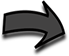 Semester 1												17 UnitsSemester 2												15 UnitsCareer OptionsPreschool Teacher (A)Elementary Education Teacher (B)Early Childhood Education Administrator (A)Find more careers: msjc.emsicc.comRequired Education: SM: some college; C: Certificate; A: Associate, B: Bachelor’s, M: Master’s; D: DoctorateFinancial AidFinancial aid is determined by the number of credit hours you take in a semester.  Maximize your financial aid by taking 12-15 units per semester.Summer 1												3 UnitsSemester 3												16 UnitsSemester 4												12 UnitsNotes:Language Requirement: Some CSU's require the equivalency of an intermediate language proficiency for graduation. Please see a counselor for more detail regarding specific CSU major and graduation requirements.  Work ExperienceSign up for a special project or internship opportunity.  Gain work experience and earn credits.COURSETITLEUNITCDE-110Child Development3CDE-101Principles of Early Childhood Education3ENGL-101College Composition 4BIOL-115Topics in Biology4HIST-160Black History in the American Context 3COURSETITLEUNITCDE-125Child, Family and Community3CDE-103Appropriate Curricula for Young Children3PSYC-101Introduction to Psychology3CDE-131Children's Literature3MATH-140Introduction to Statistics3COURSETITLEUNITPS-101 orHIST-111 orHIST-112Introduction to American Government and Politics orU.S. History to 1877 or U.S. History Since 18653COURSETITLEUNITCDE-147Observation and Assessment in Early Childhood Education3CDE-118Teaching in a Diverse Society 3COMM-100Public Speaking3SPAN-101Elementary Spanish I4ENGL-103Critical Thinking and Writing3COURSETITLEUNITCDE-111Child Health, Safety and Nutrition3CDE-148Supervised Field Experience: Student Teaching3ENVS-100Humans and Scientific Inquiry3MUS-109World Music3